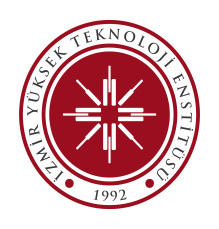 İZMİR INSTITUTE OF TECHNOLOGYTHE GRADUATE SCHOOLSCHEDULE FOR COURSES IN FALL SEMESTER 2021-2022       DEPARTMENT: MOLECULAR BIOLOGY AND GENETICS       PROGRAM: GRADUATEMondayTuesdayWednesdayThursdayFriday08:4509:30MBG 513 Seminar in Molecular Biology (0+2)NC Prof. Dr. Bünyamin AKGÜLMBG 613 Seminar in Molecular Biology and Genetics (0+2)NCProf. Dr. Bünyamin AKGÜL09:4510:30MBG 513 Seminar in Molecular Biology (0+2)NC Prof. Dr. Bünyamin AKGÜLMBG 568 Current Topics in Plant Molecular Genetics (3+0)3Prof. Dr. Sami DOĞANLARMBG 545 Molecular Biology of Cancer (3+0)3 Doç. Dr. Özden YALÇIN ÖZUYSALMBG 547 Plant Biotechnology (3+0)3Prof.Dr. Sami DOĞANLARMBG 566 Gene Therapy (3+0)3Prof.Dr. Volkan SEYRANTEPEMBG 613 Seminar in Molecular Biology and Genetics (0+2)NCProf. Dr. Bünyamin AKGÜL10:4511:30MBG 518 Fluoresence Microscopy (3+0)3Prof. Dr. Devrim PESEN OKVURMBG 568 Current Topics in Plant Molecular Genetics (3+0)3Prof. Dr. Sami DOĞANLARMBG 545 Molecular Biology of Cancer (3+0)3 Doç. Dr. Özden YALÇIN ÖZUYSALMBG 547 Plant Biotechnology (3+0)3Prof.Dr. Sami DOĞANLARMBG 566 Gene Therapy (3+0)3Prof.Dr. Volkan SEYRANTEPE11:4512:30MBG 518 Fluoresence Microscopy (3+0)3Prof. Dr. Devrim PESEN OKVURMBG 568 Current Topics in Plant Molecular Genetics (3+0)3Prof. Dr. Sami DOĞANLARMBG 545 Molecular Biology of Cancer (3+0)3 Doç. Dr. Özden YALÇIN ÖZUYSALMBG 547 Plant Biotechnology (3+0)3Prof.Dr. Sami DOĞANLARMBG 566 Gene Therapy (3+0)3Prof.Dr. Volkan SEYRANTEPE13:3014:15MBG 518 Fluoresence Microscopy (3+0)3Prof. Dr. Devrim PESEN OKVURMBG 565 Advanced Virology (3+0)3Doç.Dr Alper ARSLANOĞLUMBG 507 Advanced Cell Biology (3+0)3Doç. Dr. Ayten NALBANT ALDANMAZMBG 501 Microbial Genetics (3+0)3Doç. Dr. Ferda SOYER DÖNMEZ14:3015:15MBG 565 Advanced Virology (3+0)3Doç.Dr Alper ARSLANOĞLUMBG 507 Advanced Cell Biology (3+0)3Doç. Dr. Ayten NALBANT ALDANMAZMBG 501 Microbial Genetics (3+0)3Doç. Dr. Ferda SOYER DÖNMEZ15:3016:15MBG 565 Advanced Virology (3+0)3Doç.Dr Alper ARSLANOĞLUMBG 507 Advanced Cell Biology (3+0)3Doç. Dr. Ayten NALBANT ALDANMAZMBG 501 Microbial Genetics (3+0)3Doç. Dr. Ferda SOYER DÖNMEZ16:3017:15